H Unit 13: Graphs of trigonometric functions and further trigonometryRoad MapRoad MapRoad MapRoad MapRoad MapRoad MapIn this unit you will learn about trigonometry. The aims are as follows:LG1: KnowledgeLG2: ApplicationLG3: SkillsAssessment GradesIn this unit you will learn about trigonometry. The aims are as follows:LG1: KnowledgeLG2: ApplicationLG3: SkillsIn this unit you will learn about trigonometry. The aims are as follows:LG1: KnowledgeLG2: ApplicationLG3: SkillsIn this unit you will learn about trigonometry. The aims are as follows:LG1: KnowledgeLG2: ApplicationLG3: SkillsIn this unit you will learn about trigonometry. The aims are as follows:LG1: KnowledgeLG2: ApplicationLG3: SkillsIn this unit you will learn about trigonometry. The aims are as follows:LG1: KnowledgeLG2: ApplicationLG3: SkillsThemesLearning Goals/Outcomes/ContentLearning Goals/Outcomes/ContentLearning Goals/Outcomes/Content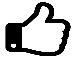 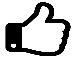 13a Graphs of trigonometric functionsRecognise, sketch and interpret graphs of the trigonometric functions (in degrees) 
y = sin x, y = cos x and y = tan x for angles of any size. Recognise, sketch and interpret graphs of the trigonometric functions (in degrees) 
y = sin x, y = cos x and y = tan x for angles of any size. Recognise, sketch and interpret graphs of the trigonometric functions (in degrees) 
y = sin x, y = cos x and y = tan x for angles of any size. 13a Graphs of trigonometric functionsKnow the exact values of sin θ and cos θ for θ = 0°, 30°, 45° , 60° and 90° and exact value of tan θ for θ = 0°, 30°, 45° and 60° and find them from graphs. Know the exact values of sin θ and cos θ for θ = 0°, 30°, 45° , 60° and 90° and exact value of tan θ for θ = 0°, 30°, 45° and 60° and find them from graphs. Know the exact values of sin θ and cos θ for θ = 0°, 30°, 45° , 60° and 90° and exact value of tan θ for θ = 0°, 30°, 45° and 60° and find them from graphs. 13a Graphs of trigonometric functionsApply to the graph of y = f(x) the transformations y = –f(x), y = f(–x) for sine, cosine and tan functions f(x). Apply to the graph of y = f(x) the transformations y = –f(x), y = f(–x) for sine, cosine and tan functions f(x). Apply to the graph of y = f(x) the transformations y = –f(x), y = f(–x) for sine, cosine and tan functions f(x). 13a Graphs of trigonometric functionsApply to the graph of y = f(x) the transformations y = f(x) + a, y = f(x + a) 
for sine, cosine and tan functions f(x).Apply to the graph of y = f(x) the transformations y = f(x) + a, y = f(x + a) 
for sine, cosine and tan functions f(x).Apply to the graph of y = f(x) the transformations y = f(x) + a, y = f(x + a) 
for sine, cosine and tan functions f(x).13b Further trigonometryKnow and apply Area = ab sin C to calculate the area, sides or angles of any triangle. Know and apply Area = ab sin C to calculate the area, sides or angles of any triangle. Know and apply Area = ab sin C to calculate the area, sides or angles of any triangle. 13b Further trigonometryKnow the sine and cosine rules, and use to solve 2D problems (including involving bearings).Know the sine and cosine rules, and use to solve 2D problems (including involving bearings).Know the sine and cosine rules, and use to solve 2D problems (including involving bearings).13b Further trigonometryUse the sine and cosine rules to solve 3D problems.Use the sine and cosine rules to solve 3D problems.Use the sine and cosine rules to solve 3D problems.13b Further trigonometryUnderstand the language of planes, and recognise the diagonals of a cuboid. Understand the language of planes, and recognise the diagonals of a cuboid. Understand the language of planes, and recognise the diagonals of a cuboid. 13b Further trigonometrySolve geometrical problems on coordinate axes. Solve geometrical problems on coordinate axes. Solve geometrical problems on coordinate axes. 13b Further trigonometryUnderstand, recall and use trigonometric relationships and Pythagoras’ Theorem in right-angled triangles, and use these to solve problems in 3D configurations. Understand, recall and use trigonometric relationships and Pythagoras’ Theorem in right-angled triangles, and use these to solve problems in 3D configurations. Understand, recall and use trigonometric relationships and Pythagoras’ Theorem in right-angled triangles, and use these to solve problems in 3D configurations. 13b Further trigonometryCalculate the length of a diagonal of a cuboid. Calculate the length of a diagonal of a cuboid. Calculate the length of a diagonal of a cuboid. 13b Further trigonometryFind the angle between a line and a plane. Find the angle between a line and a plane. Find the angle between a line and a plane. 